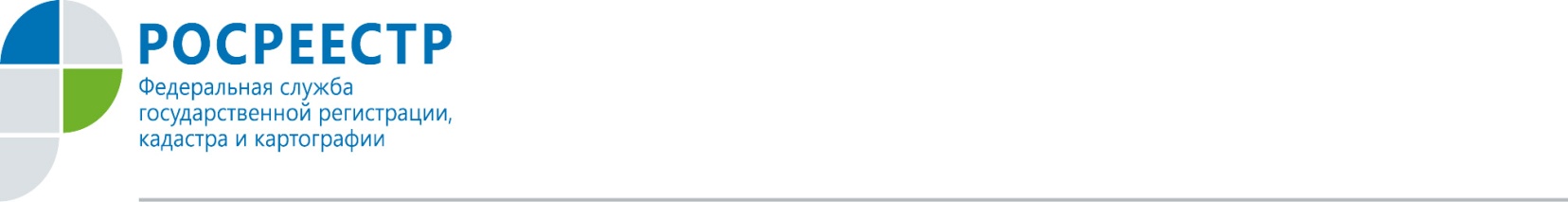 Ошибки могут быть техническими или реестровыми в зависимости от этапа, на котором произошло искажение информации. Техническая ошибка (опечатка, грамматическая или арифметическая ошибка) может быть допущена в процессе внесения записей в Единый государственный реестр недвижимости (ЕГРН). В этом случае данные ЕГРН будут отличаться от сведений в документах, которые были представлены на кадастровый учет или регистрацию прав. Среди самых распространенных технических ошибок - неправильные фамилии, имена и отчества правообладателей и адреса объектов недвижимости.Несоответствие в записях могут выявить госслужащие самостоятельно, либо заинтересованное лицо направит заявление об исправлении технической ошибки. Решение об исправлении технической ошибки также может быть принято судом. Во всех случаях техошибка исправляется Росреестром в течение 3 дней после поступления соответствующей информации. Росреестр уведомляет об этом все заинтересованные стороны в течение 3 рабочих дней со дня исправления технической ошибки. Если исправление технической ошибки влечет за собой прекращение, возникновение или переход зарегистрированного права собственности, ситуация может быть разрешена только в судебном порядке.Заявление об исправлении технической ошибки в записях ЕГРН можно подать через МФЦ. Кроме того, для подачи заявления можно воспользоваться электронным сервисом на официальном сайте Росреестра или возможностями «Личного кабинета правообладателя».Пресс-служба Росреестра по Орловской области 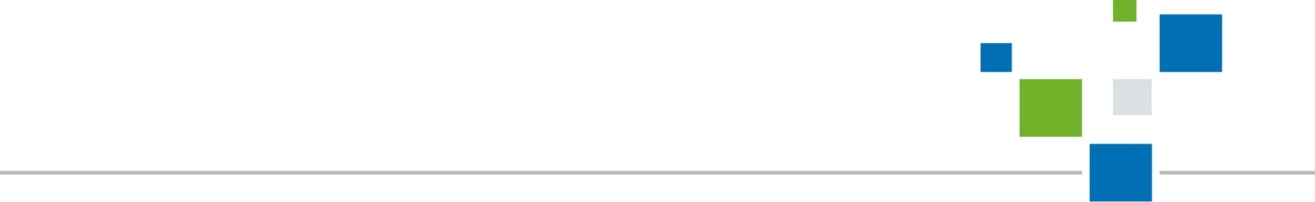 